REQUERIMENTO Nº 408/2019Requer Voto de Pesar pelo falecimento de Wagner Barufaldi, ocorrido recentemente.Nos termos do Art. 102, Inciso IV, do Regimento Interno desta Casa de Leis, requeiro a Vossa Excelência que se digne a registrar nos Anais desta Casa de Leis voto de profundo pesar pelo falecimento de Wagner Barufaldi, ocorrido no dia 16 de junho 2019, aos 66 anos de idade.Requeiro, ainda, que desta manifestação seja dada ciência aos seus familiares, encaminhando cópia do presente à Rua Fernando de Noronha -  759, Vila Grego.Justificativa:Querido por muitos, principalmente pelos familiares. Que Deus esteja presente nesse momento de separação e dor, para lhes dar força e consolo. É, pois, este o Voto, através da Câmara de Vereadores, em homenagem póstuma e em sinal de solidariedade.Plenário “Dr. Tancredo Neves”, em 17 de  junho de 2.019. Celso Ávila-vereador-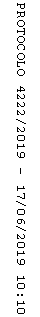 